Об утверждении реестра мест размещения контейнерных площадок для сбора и накопления твердых коммунальных отходов на территории Октябрьского  сельского поселения Порецкого района Чувашской Республики	В соответствие  с частью 4 статьи 13.4 Федерального закона от 24 июня 1998 г № 89-ФЗ «Об отходах производства и потребления»,  п. 4 Правил обустройства мест (площадок) накопления твердых коммунальных отходов и ведения их реестра, утвержденных Постановлением Правительства Российской Федерации от 31.08.2018 № 1039, администрация Октябрьского сельского поселения Порецкого района п о с т а н о в л я е т:	1. Утвердить реестр мест размещения контейнерных площадок для сбора и накопления твердых коммунальных отходов на территории Октябрьского сельского поселения Порецкого района согласно Приложению №1;	2. Утвердить прилагаемую форму письменной заявки на согласование мест (площадок) для сбора и  накопления твердых коммунальных отходов на территории Октябрьского сельского поселения Порецкого района (Приложение №2);	3. Настоящее постановление вступает в силу после его официального опубликования.Врио главы администрацииОктябрьского  сельского поселения                                                           С.В.ОрловаПриложение № 2к постановлению администрацииОктябрьского сельского поселенияот 29.10.2020г. № 61  УТВЕРЖДЕНАПостановлениемадминистрации Октябрьского сельского поселенияот 29.10.2020г № 61                               Форма письменной заявки на согласование созданиямест (площадок) накопления твердых коммунальных отходовна территории Октябрьского сельского поселения Кому: ____________________________________ (наименование уполномоченного органаадминистрации Октябрьского сельского поселения )от кого: ______________________________________________________________________ (наименование организации,Ф.И.О. физического лица, в том числе индивидуального предпринимателя)____________________________________________________________________ (ИНН, юридический и почтовый адрес,адрес регистрации по месту жительствадля физического лица, в том числеиндивидуального предпринимателя)____________________________________________________________________ (Ф.И.О. руководителя, телефон)       Прошу согласовать создание места (площадки) накопления твердых коммунальных отходов на территории Октябрьского сельского поселения Порецкого района:1. Данные о нахождении места (площадки) накопления твердых коммунальных отходов:1.1. адрес: __________________________________________________________;1.2. географические координаты: ______________________________________.2. Данные о технических характеристиках места (площадки) накопления твердых коммунальных отходов:2.1. покрытие (асфальт, бетонная плита и т.д.): ______________________;2.2. площадь покрытия______________ кв. м;2.3. тип и количество емкостей (бункер, евроконтейнер, заглубленный контейнер и т.д.): ______________________________________________________;2.4. общий объем емкостей _____________ куб. м;2.5. площадь площадки (объем бункера) для крупногабаритных отходов ___кв. м (куб. м);2.6. ограждение по периметру с трех сторон (есть/нет) ________________;2.7. информационный аншлаг (есть/нет) ________________________________.3. Данные о соблюдении санитарных норм и правил:3.1.  минимальная  удаленность  от  жилых домов, детских площадок, мест отдыха и занятий спортом ____________ м.4. Данные о собственнике места (площадки) накопления твердых коммунальных отходов:4.1. для юридического лица:полное наименование: _________________________________________________;ОГРН записи в ЕГРЮЛ: _________________________________________________;фактический адрес: ___________________________________________________;____________________________________________________________________контактные данные: ___________________________________________________;4.2. для индивидуального предпринимателя:Ф.И.О.: ______________________________________________________________;ОГРН записи в ЕГРИП:_________________________________________________;адрес регистрации по месту жительства: _____________________________________________________________________________________________________;контактные данные: ___________________________________________________;4.3. для физического лица:Ф.И.О.: ______________________________________________________________;серия, номер и дата выдачи паспорта или иного документа, удостоверяющего личность: ________________________________________________;адрес регистрации по месту жительства: _____________________________________________________________________________________________________;контактные данные: ___________________________________________________.5. Данные об источниках образования твердых коммунальных отходов, складируемых на месте (площадке) накопления твердых коммунальных отходов:наименование: _____________________________________________________________________________________________________________________________;адрес(-а): _________________________________________________________________________________________________________________________________;площадь  многоквартирного  дома (административного здания, предприятия, учебного заведения) ______________ кв. м;количество жителей (учащихся, участников и т.д.): ____________ человек;контактные данные: ___________________________________________________.6. Место (площадка) накопления твердых коммунальных отходов будет создано в срок до "___" ____________ 20___ г.Заявитель:                                      "___" _____________ 20___ г.  __________________/__________/                                                                                                Приложение к заявкеК заявке прилагаются следующие документы:1.1. документы, подтверждающие статус заявителя:для юридического лица - выписка из Единого государственного реестра юридических лиц, полученная не ранее чем за месяц до дня ее представления, по форме, установленной федеральным органом исполнительной власти, либо в электронном виде с электронной подписью, сформированная с использованием интернет-сервиса, размещенного на сайте регистрирующего органа, учредительные документы, документ, подтверждающий полномочия лица, обратившегося с заявкой;для индивидуального предпринимателя - выписка из Единого государственного реестра индивидуальных предпринимателей, полученная не ранее чем за месяц до дня ее представления, по форме, установленной федеральным органом исполнительной власти, либо в электронном виде с электронной подписью, сформированная с использованием интернет-сервиса, размещенного на сайте регистрирующего органа, документ, удостоверяющий личность, доверенность (в случае обращения представителя);для физического лица - документ, удостоверяющий личность, доверенность (в случае обращения представителя);1.2. схема территориального размещения места (площадки) накопления твердых коммунальных отходов на карте масштаба 1:2000 (на базе геоинформационных систем "2ГИС", "Гугл карты" и т.п.) с указанием расстояния до ближайших зданий, строений, сооружений;1.3. для юридических лиц, индивидуальных предпринимателей: действующие договоры управления многоквартирным домом и (или) договоры оказания услуг и (или) выполнения работ по содержанию и ремонту общего имущества в многоквартирном доме.».Чёваш РеспубликинчиПёрачкав район.нОктябрьское администрацй.нял поселений.ЙЫШЁНУ 29.10.2020 г. № 61Антипинка сали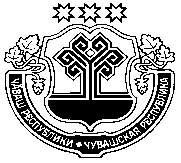 Администрация Октябрьского  сельского поселенияПорецкого районаЧувашской РеспубликиПОСТАНОВЛЕНИЕ 29.10.2020 г. № 61с. АнтипинкаПриложение № 3 к постановлению администрации Октябрьского сельского поселения от   №                                                                                                                  Приложение № 1 к постановлению                                                                                                       администрации Октябрьского                                                                                                 сельского поселения от 29.10.2020 № 61Приложение № 3 к постановлению администрации Октябрьского сельского поселения от   №    Приложение № 3 к постановлению администрации Октябрьского сельского поселения от   №    Приложение № 3 к постановлению администрации Октябрьского сельского поселения от   №    Приложение № 3 к постановлению администрации Октябрьского сельского поселения от   №    №Муниципальный районНаселенный пунктУлицаДомШирота*Долгота*Наименование балансодержателяСуточная норма накопления (тонн)Вид площадкиТип огражденияТип подстилающей поверхностиОбъем бакаКоличество контейнеров для ТКО (шт)        Группы отходов   Частота вывоза контейнеровЧастота вывоза контейнеров1Порецкий район, Октябрьское сельское поселениес. Антипинка  ул. Большаяд. 355.132128 46.242053ЗакрытаяПрофлистМонолитное покрытие марки 200               1, 12ТКО            раз в неделю раз в неделю,2Порецкий район, Октябрьское сельское поселениес. Антипинкаул.Тракторнаяд. 2855.140583 46.246944ЗакрытаяПрофлистМонолитное покрытие марки 200               1, 12ТКО               раз в неделю раз в неделю,3Порецкий район, Октябрьское сельское поселениес. Антипинкаул.Аврова д. 2255.141988 46.251373ЗакрытаяПрофлистМонолитное покрытие марки 200               1, 12ТКО                 раз в неделю раз в неделю,4Порецкий район, Октябрьское сельское поселениес. Антипинкаперекресток ул.Аврова и ул.Комарова55.135056 46.247500ЗакрытаяПрофлистМонолитное покрытие марки 200               1, 12ТКО                раз в неделю раз в неделю,5Порецкий район, Октябрьское сельское поселениес. Антипинкаул.Комарова д.1955.135547 46.244779ЗакрытаяПрофлистМонолитное покрытие марки 200               1, 12ТКО                 раз в неделю раз в неделю,6Порецкий район, Октябрьское сельское поселениес. Антипинкаул.Тракторная д .855.142418 46.248006ЗакрытаяПрофлистМонолитное покрытие марки 200               1, 12ТКО                 раз в неделю раз в неделю,7Порецкий район, Октябрьское сельское поселениес. Октябрьскоеперекресток
ул.Пионерская и ул.Евдокимова55.146972 46.250417ЗакрытаяПрофлистМонолитное покрытие марки 200               1, 12ТКО                 раз в неделю раз в неделю,8Порецкий район, Октябрьское сельское поселениес. Октябрьскоеперекресток
ул.Октябрьское
 и ул.Полевая55.15819446.254111ЗакрытаяПрофлистМонолитное покрытие марки 200               1, 12ТКО                 раз в неделю9Порецкий район, Октябрьское сельское поселениес. Октябрьскоеул.Октябрьскаяд. 15155.145667 46.253083ЗакрытаяПрофлистМонолитное покрытие марки 200               1, 12ТКО                 раз в неделю10Порецкий район, Октябрьское сельское поселениес. Октябрьскоеул.Колхознаяд. 1355.148028 46.245500ЗакрытаяПрофлистМонолитное покрытие марки 200               1, 12ТКО                 раз в неделю